Работа с документом «План-график закупок»Использование образовавшейся экономииС выходом Постановления Правительства РФ от 25 января 2017 г. N 73 "О внесении изменений в некоторые акты Правительства Российской Федерации" в Системе был реализован механизм формирования изменения лота плана-графика по кнопке [Изменение лота ПГ по результатам экономии]. Данный механизм применяется в случае наличия зарегистрированного сведения о контракте, если цена контракта была уменьшена по сравнению с НМЦК извещения.Для формирования изменения лота плана-графика закупок по результатам экономии необходимо раскрыть в навигаторе папку «Лот плана-графика» и открыть список документов в фильтре «Опубликовано» (Рисунок 1). В открывшемся списке необходимо выбрать лот плана-графика, по которому необходимо отразить экономию и из выпадающего списка нажать на кнопку  [Изменение лота ПГ по результатам экономии].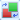 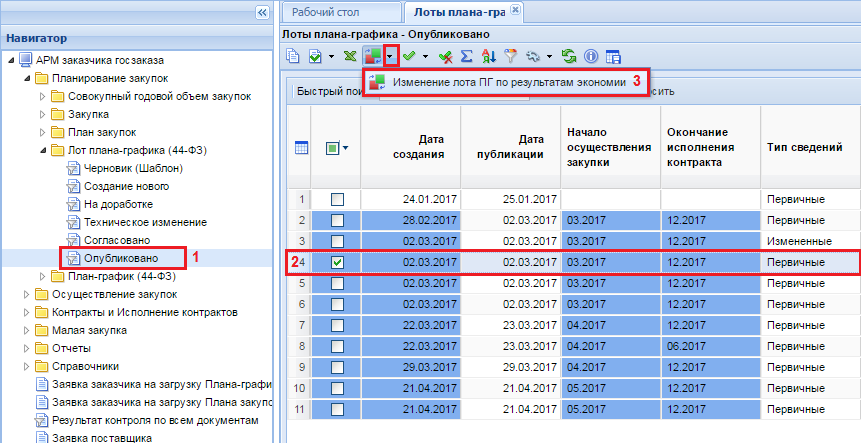 Рисунок . Изменение лота ПГ по результатам экономииПо нажатию на кнопку откроется окно редактирования формы лота план-графика (Рисунок 2). Во вкладке «Основные данные» в поле «Обоснование внесения изменений» устанавливается автоматически значение «Образовавшаяся экономия от использования в текущем финансовом году бюджетных ассигнований в соответствии с законодательством Российской Федерации» из справочник.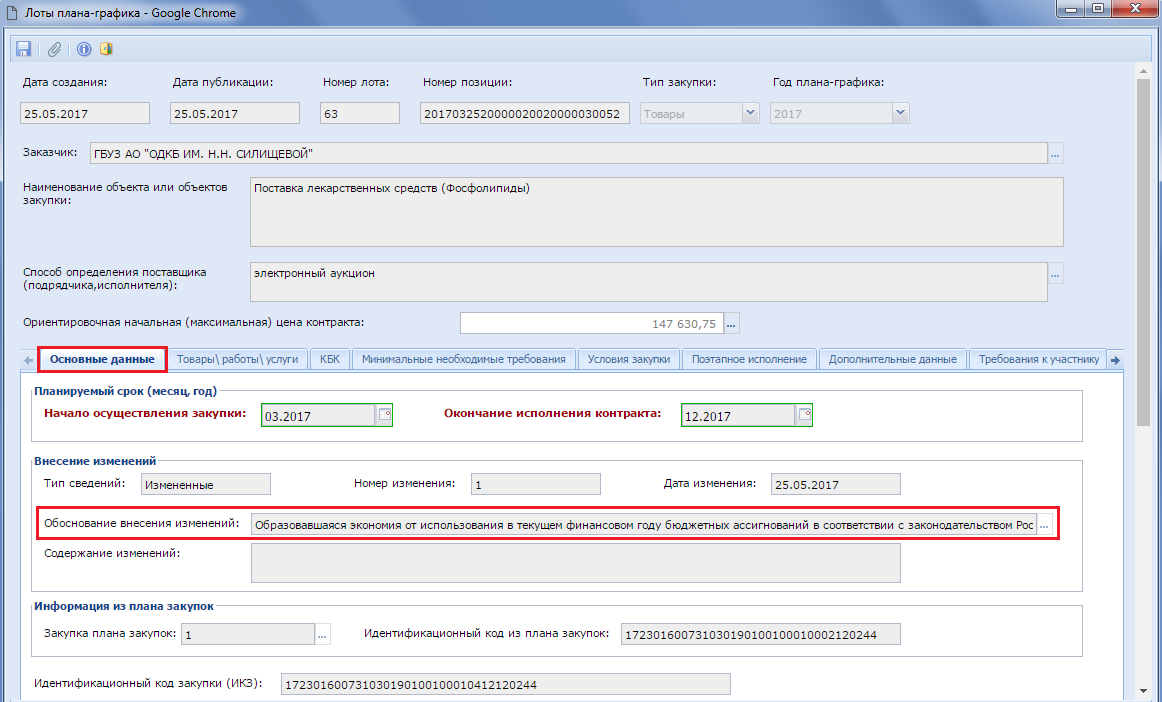 Рисунок . Форма изменения лота ПГ по результату экономииВо вкладке «Товары\работы\услуги» никакие изменения производить не надо, все поля в данной вкладке закрыты (Рисунок 3). Контроль проверяющий равенство суммы текущего года и суммы первого года во вкладке «КБК» изменена. В случае формирования изменения лота плана-графика по результатам образовавшейся экономии данный контроль не срабатывает.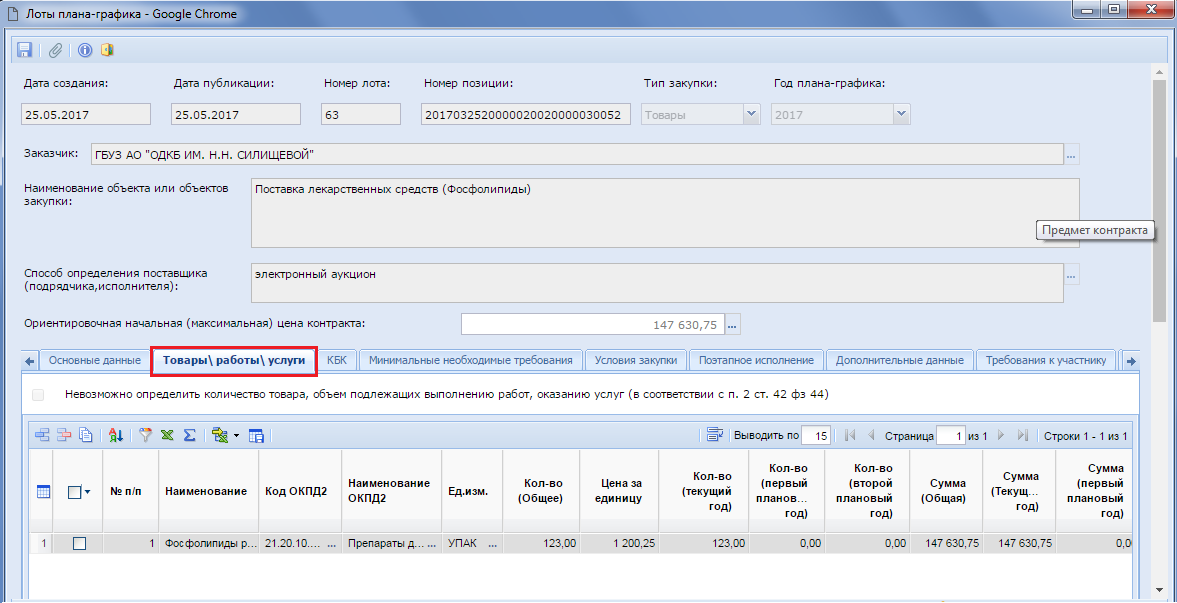 Рисунок 3. Вкладка «Товары\работы\услуги» без возможности корректировки полейВо вкладке «КБК» необходимо скорректировать суммы планируемых выплат (Рисунок 4).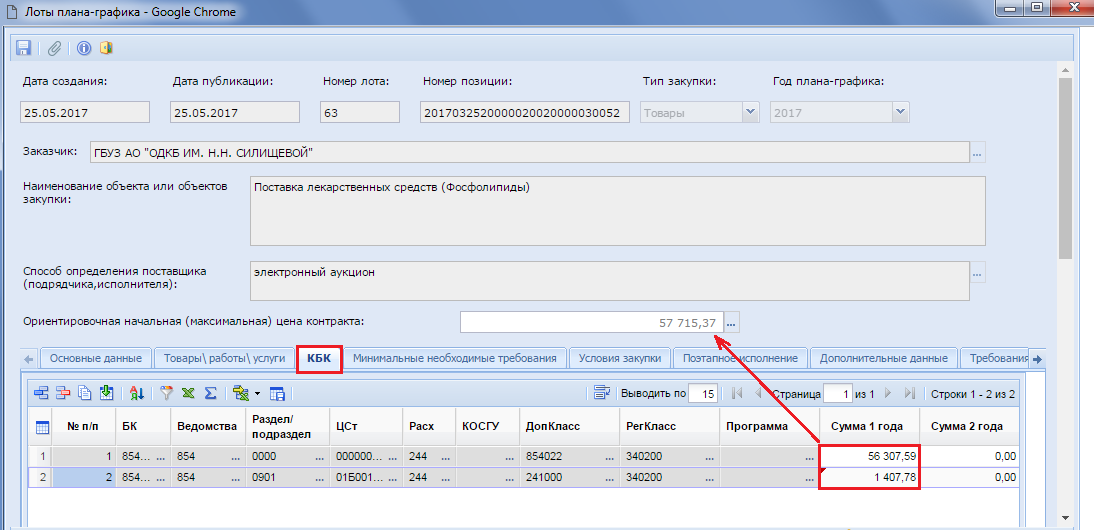 Рисунок . Изменение суммы во вкладке «КБК», в соответствии с суммой заключенного контракта или фактического исполнения контрактаИзменение сумм во вкладке «КБК» ведет к автоматическому пересчету значения в поле «Ориентировочная начальная (максимальная) цена контракта» (Рисунок 4), поэтому данное поле следует оставить неизменным скорректировав его значение вручную на значение, которое было в лоте плана-графика на момент заключения контракта, как показано на Рисунок 5.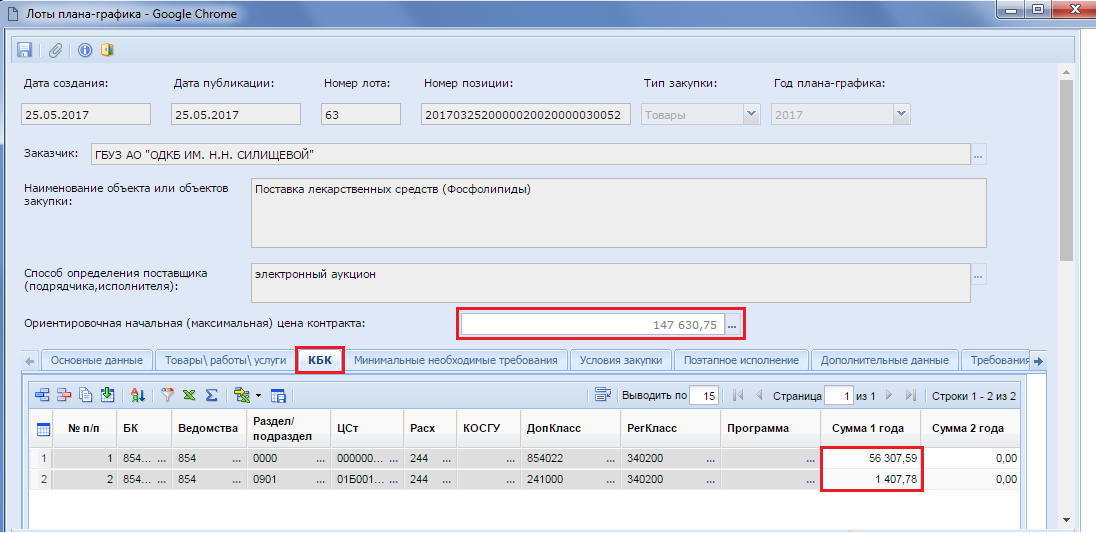 Рисунок . Ручная корректировка значения в поле «Ориентировочная начальная (максимальная) цена контракта»Остальные поля во всех вкладках лота плана-графика не доступны для редактирования. После внесения необходимых изменений документ следует сохранить по кнопке  [Сохранить]. На момент сохранения лота плана-графика проверяется введенная сумма во вкладке «КБК» с суммой заключенного контракта. Если же есть итоговое исполнение контракта, то сверка суммы в лоте ПГ происходит по итоговому документу исполнения контракта. Успешно сохраненный документ будет включен в последнюю версию плана-графика закупок.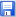 После внесения изменения в связи с экономией, Есть 2 варианта развития событий: 1) создается новый лот Плана графика на ту сумму которая была высвобождена по результатом экономии,( без внесения изменений в закупку плана закупок)  2) Вносятся изменения в закупку плана закупок ( в части уменьшения) на сумму высвобожденных средств по результатам экономии. Создается новая закупка плана закупок, и соответственно создается новый лот Плана Графика,  к этой закупке Изменение лота плана-графика, в случае расторжения контракта на нулевую сумму без исполнения контрактаПосле регистрации контракта в ЕИС может возникнуть ситуация, когда между заказчиком и поставщиком возникает необходимость расторжения контракта. При этом никакого исполнения контракта ни с одной ни с другой стороны не было. На момент регистрации контракта обычное изменение лота плана-графика не допускается, поэтому при возникновении подобных ситуаций необходимо использовать функционал кнопки  [Изменение лота ПГ по результатам экономии]. Т.к. подобное расторжение контракта на нулевую сумму не является экономией, то при формировании изменения к лоту плана-графика по кнопке  [Изменение лота ПГ по результатам экономии] в форме редактирования в поле «Обоснование внесения изменений» автоматически будет заполнено значение «Возникновение обстоятельств, предвидеть которые на дату утверждения плана-графика закупок было невозможно» (Рисунок 6).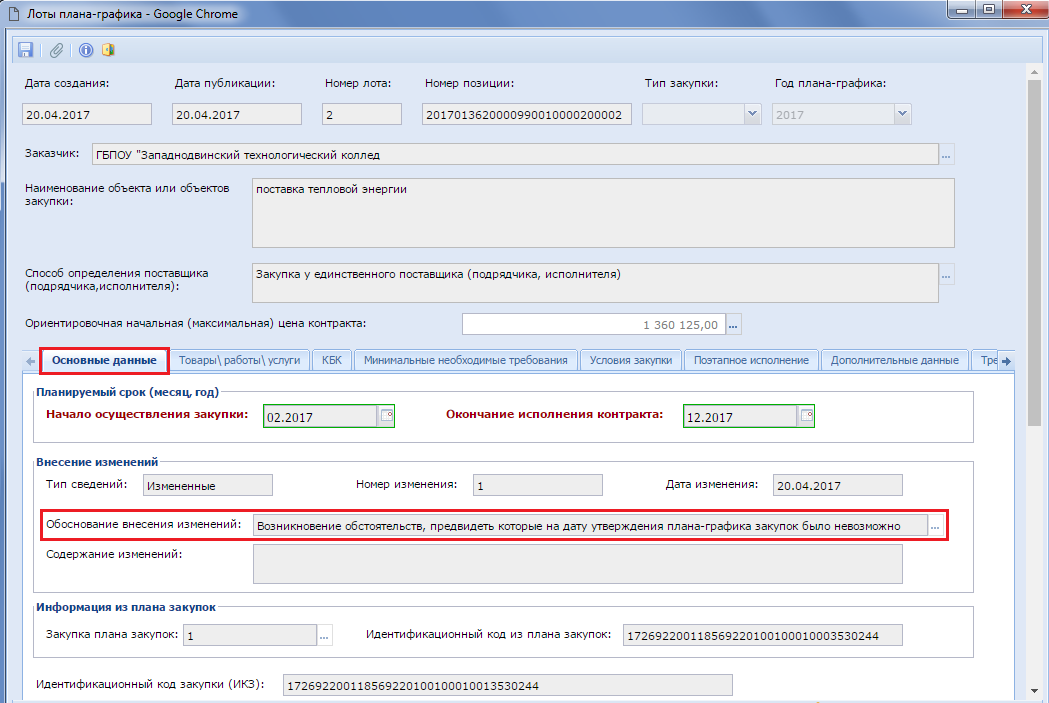 Рисунок . Автоматическое заполнение обоснования внесения изменения, в случае расторжения контракта на нулевую суммуВо вкладке «Товары\работы\услуги» при этом никаких изменений делать не нужно, все поля в данной вкладке закрыты для редактирования.Во вкладке «КБК» при этом происходит обнуление суммы по всем годам во всех строках БК (Рисунок 7). Обнуление строк БК приведет к автоматическому обнулению поля «Ориентировочная начальная (максимальная) цена контракта» из-за автоматического перерасчета. Поэтому после обнуления всех полей в разрезе БК необходимо вернуть исходное значение вручную в поле «Ориентировочная начальная (максимальная) цена контракта».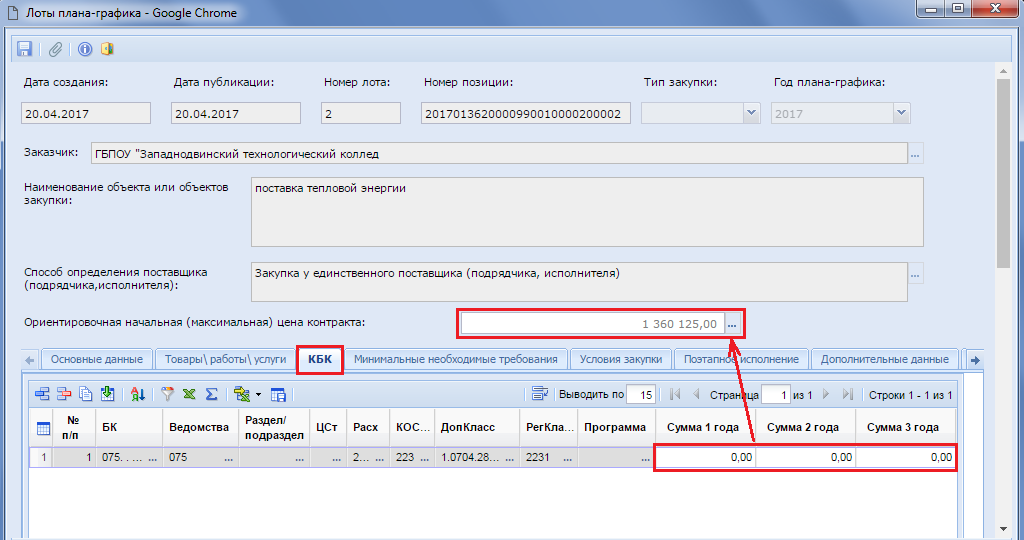 Рисунок . Обнуление сумм БК во вкладке «КБК»Все остальные поля в форме лоте плана-графика не доступны для редактирования. После внесения необходимых изменений документ следует сохранить по кнопке  [Сохранить]. Успешно сохраненный документ будет включен в последнюю версию плана-графика закупок.